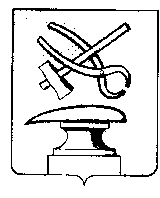 АДМИНИСТРАЦИЯ ГОРОДА КУЗНЕЦКА ПЕНЗЕНСКОЙ ОБЛАСТИПОСТАНОВЛЕНИЕОт______________№________г. КузнецкО внесении изменений в постановление от 27.03.2013 № 415 «О приемочной комиссии по приемке в эксплуатацию жилых и нежилых помещений в результате их переустройства и (или) перепланировки»Рассмотрев документы, представленные отделом архитектуры и градостроительства администрации города Кузнецка, руководствуясь ст. 28 Устава города Кузнецка Пензенской области,АДМИНИСТРАЦИЯ ГОРОДА КУЗНЕЦКА ПОСТАНОВЛЯЕТ:1. Внести в постановление Главы администрации города Кузнецка от 27.03.2013 N 415 «О приемочной комиссии по приемке в эксплуатацию жилых и нежилых помещений в результате их переустройства и (или) перепланировки» (далее - Постановление) следующее изменение:1.1. Приложение № 1 к Постановлению изложить в новой редакции согласно приложению.       2. Настоящее постановление подлежит официальному опубликованию, размещению на официальном сайте администрации города Кузнецка в информационно-телекоммуникационной сети «Интернет» и вступает в силу на следующий день после официального опубликования.       3. Контроль за исполнением настоящего постановления возложить на заместителя Главы администрации города Кузнецка Салмина А.А.Приложение N 1Утвержденпостановлениемадминистрации города Кузнецкаот ___________г. N ______Составприемочной комиссии по приемке в эксплуатацию жилых и нежилых помещений в результате их переустройства и (или) перепланировкиГлава администрации города КузнецкаС.А. ЗлатогорскийПредседатель комиссии:Председатель комиссии:Абрамова Л.Н.- начальник отдела архитектуры и градостроительства администрации города Кузнецка;Члены комиссии:Члены комиссии:Мартынова Т.Ю.- главный специалист юридического отдела администрации города Кузнецка;Рябова Н.В.- главный специалист отдела архитектуры и градостроительства администрации города Кузнецка;- представитель проектной организации (по согласованию);- представитель проектной организации (по согласованию);- представитель управляющей компании (по согласованию);- представитель управляющей компании (по согласованию);- собственник помещения или уполномоченное им лицо (по согласованию).- собственник помещения или уполномоченное им лицо (по согласованию).